Δήλωση Μαθήματος Επιλογής από το Ζ’ Εξάμηνο Κατά το διάστημα των δηλώσεων μαθημάτων Χειμερινού Εξαμήνου παρατηρήθηκε στους φοιτητές του τέταρτου έτους (έτος εισαγωγής 2017) η παρακάτω παρερμήνευση του Προγράμματος Σπουδών:Οι φοιτητές με έτος εισαγωγής 2017 παρακολούθησαν στο Β’ Εξάμηνο το μάθημα «Ηθική και Δεοντολογία του Επαγγέλματος» το μάθημα αυτό στη συνέχεια μετονομάστηκε «Συμβουλευτική, Ηθική και Δεοντολογία του Επαγγέλματος» και μεταφέρθηκε στο Ζ’ εξάμηνο στη Θέση του τοποθετήθηκε ένα μάθημα επιλογής.Άρα οι φοιτητές του Ζ’ Εξαμήνου που είχαν δηλώσει το μάθημα «Ηθική και Δεοντολογία του Επαγγέλματος» στο Β’ Εξάμηνο θα πρέπει να δηλώσουν ένα από τα μαθήματα επιλογής:Συνεπώς οι φοιτητές του Ζ’ Εξαμήνου καλούνται άμεσα έως τις 25/10/2020 να Δηλώσουν ένα μάθημα Επιλογής.ΕΚ ΤΗΣ ΓΡΑΜΜΑΤΕΙΑΣ ΤΟΥ  ΤΜΗΜΑΤΟΣ ΛΟΓΟΘΕΡΑΠΕΙΑΣ 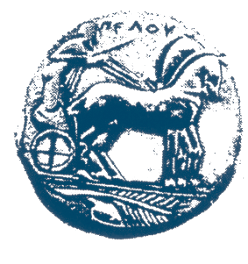 ΕΛΛΗΝΙΚΗ ΔΗΜΟΚΡΑΤΙΑΠΑΝΕΠΙΣΤΗΜΙΟ ΠΕΛΟΠΟΝΝΗΣΟΥ    Σχολή Επιστήμων Υγείας Τμήμα Λογοθεραπείας Καλαματα  22/10/2020